دانشگاه علوم پزشكي و خدمات بهداشتي درماني جهرم – دانشكده پرستاري و پيراپزشكيطرح دوره کارآموزی/کارورزیتهيه كنندگان:سمیه رمضانلیبا همکاری كميته طرح درس دفتر توسعه آموزش((EDO دانشکده پرستاری و پیراپزشکیرشته و مقطع:کارشناسی پرستاری ماه : مهر                        سال: 97مشخصات درس عنوان درس : کارآموزی بزرگسالان/ سالمندان3نوع و میزان واحد به تفکیک: نظري ......  واحد......  ساعت .......    ، عملي ........ واحد ....... ساعت ....... کارآموزی بزرسالان و سالمندان 3، واحد 2 ساعت 102پیشنیاز درس: کارآموزی بزرگسالان/ سالمندان2زمان درس:  روزسه شنبه    ساعت14-7مکان آموزش :  .. بیمارستان پیمانیه و مطهریمشخصات مدرس: نام و نام خانوادگي مسئول درس: سمیه رمضانلیپست الکترونیکی و شماره تماس داخلی مسئول درس : ramezanli1362@gmail.com،  54341501نام و نام خانوادگی مدرسین همکار: خ میرزایی- خ عبدیان- خ سکینه رمضانلی- ا.سعادتمند- ا.پورغلام-ا.زینیاهداف کلی آموزش: (این اهداف با توجه به اهداف کلی موجود در کوریکولوم مصوب درس مورد نظر تنظیم 
می گردد. اهداف اختصاصی(ویژه) بر اساس سرفصل آموزشي مصوب درس و تجزيه هر يك از اهداف كلي  تنظيم مي گردد. اهداف رفتاری/ اجرایی در حیطه های شناختی، عاطفی و روانی- حرکتی با توجه به اهداف اختصاصی تنظیم می گردد و به نحوی تدوین می گردد که توسط مدرس  قابل مشاهده و  قابل ارزشیابی باشند.روش آموزش :   آموزش با بیمار واقعی(bedside teaching)  آموزش پروسيجردر اتاق پراتیک ( ( skill lab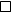    کنفرانس های درون بخشی  آموزش در گروه كوچك   ساير موارد(در صورت وجود قيد گردد): ......................................روش ارزشیابی فراگیر:(استفاده از همه روش های ارزشیابی نام برده شده الزامی نبوده و نظر آموزش دهندگان در این زمینه تعیین کننده می باشد.)وسایل کمک آموزشی مورد نیاز:ـ محيط واقعي بخشهاـ وسايل كمك آموزشي (مولاژ)تکالیف فراگیر: 1 ـ مطالعه و ارائه اطلاعات دارویی در خصوص داروهای رایج بخش و دادن داروها به بیماران بخش با نظارت مستقیم استاد مربوطه.2-ارائه کنفرانس بالینی3 ـ شرکت فعال در راند بالینی بخش4 ـ شرکت فعال در کنفرانسهای درون بخشی5 ـ امضاء دستورالعمل های قید شده در لوگ بوک با انجام مهارتهای عملی به نحو صحیح در بخش مربوطه. ضمنا لوگ بوگ بایستی در پایان هر بخش، همان روز توسط مربی مربوطه امضا گردد، در غیر این صورت نمره ای به دانشجو تعلق نخواهد گرفت.6 ـ امتحان پایان دوره مطابق با طرح درس و بر اساس مطالب  ارائه شده توسط اساتید بالینی می باشد.7- موضوعات کنفرانس هر بخش با نظر اساتید محترم همان بخش خواهد بود و مطالب بایستی از کتاب و نه از اینترنت گرفته شود ضمنا همه دانشجویان در تاریخ مورد نظر بایستی آمادگی لازم را داشته باشند.8) جدول کارنما:9) منابع کمکی درس(شامل كتاب، مقالات  به روز، جزوه آموزشي، فيلم هاي آموزشي): -کتاب برونر سودارث چشم و گوش- خون- اعصاب- عفونی-اتاق عمل-پوست-غدداهداف کلیاهداف  آموزشي اختصاصی (ویژه)اهداف رفتاری/ اجرایی(در سه حیطه شناختی، عاطفی و روانی-حرکتی)1 -ایجاد توانایی در دانشجو به منظور ارائه مراقبت به مددجویان بزرگسالان و یا سالمند مبتلا به اختلالات شایع شناختی ـ ادراکی با کاربرد فرآیند پرستاری و بهره گیری از مهارت تفکر خلاق. 1- بررسي و شناخت سيستم عصبي و انجام معاينات فيزيكي ساير اندام ها در زمان پذيرش بيمار در بخش2 ـ نحوه تعیین ، ثبت و گزارش سطح هوشیاری در بیماران مبتلا به اختلالات سیستم عصبی3- ثبت و گزارش موارد غير طبيعي به پزشك يا سرپرستار يا مربي مربوطه4 ـ انجام مراقبت های قبل از اعمال جراحی سیستم عصبی5 ـ مواظبت و مراقبت مخصوص بعد از عمل از بيماراني كه عمل جراحي مغز و يا نخاع داشته اند. (كنترل سطح هوشياري  - بر رسي و ثبت وضعيت حسي و حركتي اندام ها – وضعيت پاسخ به نور در مردمك ها – بررسي و ثبت علائم افزايش فشار خون داخل مغزي ICP)6- نحوه خارج كردن ترشحات از لوله داخل تراكيا (ETT) در بیماران جراحی مغز و اعصاب7 ـ نحوه انجام مراقبت های پرستاری از بیماران دچار صدمه به مغز  و نخاع ( بیماران تصادفی ، سقوط از ارتفاع و...)8 ـ آشنایی و انجام در مورد آمادگی و مراقبت های پرستاری لازم قبل و بعد از آزمایشات تشخیصی از قبیل آنژیوگرافی ، میلوگرافی و CT scan ـ MRI ـ LP و..9- مراقبت از وسايل متصل به بيمار (درن ها، خطوط وريدي و شرياني و ...)10- آشنايي با داروهاي مورد استفاده در بخش (اثر دارو، عوارض، راه مصرف و ...)11- انجام مراقبت هاي پرستاري در پيشگيري از افزايش ICP شامل – پوزيشن صحيح سر و گردن- آرام سازي محيط و حفظ آرامش بيمار – انجام ساكشن – كنترل جذب و دفع مايعات12-شركت فعال در راند و سمينار13- نحوه دادن گزارش به مربي مربوطه در موقع راند14- ثبت صحيح گزارشات در پرونده بيمار	15 ـ انجام مراقبت های پرستاری از بیماران مبتلا به اختلالات سیستم عصبی ( میاستنی گراو ، تومور مغزی ، گلین باره ، CVA و...) و سایر مشکلات دستگاه عصبی شامل ( بررسی وضعیت هوشیاری، وضعیت حسی و حرکتی، دهان شویه ، مراقبت از وضعیت تنفسی و انجام اقدامات لازم و...)	16 ـ پیشگیری از زخم بستر ( بررسی نقاط تحت فشار ، ماساژ پشت و تغییر وضعیت بیمار ) در بیماران مبتلا به اختلالات سیستم عصبی			17 ـ مراقبت از زخم بستر				18- نحوه ساکشن کردن ترشحات از لوله داخل تراكيا (ETT)				19 ـ نحوه اندازه گیری فشار سیاهرگ مرکزی (C.V.P)	20 ـ کمک به بیمار در انجام مراقبت های خاص از خود در زمان بستری شامل کمک به بستن بریس ـ کمک به بیماری که اختلال حسی یا حرکتی در اندام تحتانی دارد		21 ـ انجام مراقبتهای فیزیوتراپی در بیماران مبتلا به اختلالات سیستم عصبی			22- آشنايي با داروهاي مورد استفاده در بخش (اثر دارو، عوارض، راه مصرف و ...)				23 ـ آماده نمودن سرم و انتخاب ورید مناسب ( رگ گیری)	24 ـ DC کردن سرم بیماران			25 ـ شناخت انواع فرآورده های خونی و ترانسفیوژن صحیح خون و فرآورده های خونی به بیمار1- سيستم عصبي و انجام معاينات فيزيكي ساير اندام ها در زمان پذيرش بيمار در بخش را انجام میدهد.2 ـ نحوه تعیین ، ثبت و گزارش سطح هوشیاری در بیماران مبتلا به اختلالات سیستم عصبی را می داند.3- ثبت و گزارش موارد غير طبيعي به پزشك يا سرپرستار يا مربي مربوطه را انجام میدهد.4 ـ مراقبت های قبل از اعمال جراحی سیستم عصبی را به طور صحیح انجام میدهد.5 ـ مواظبت و مراقبت مخصوص بعد از عمل از بيماراني كه عمل جراحي مغز و يا نخاع داشته اند. (كنترل سطح هوشياري  - بر رسي و ثبت وضعيت حسي و حركتي اندام ها – وضعيت پاسخ به نور در مردمك ها – بررسي و ثبت علائم افزايش فشار خون داخل مغزي ICP) را انجام میدهد6- نحوه خارج كردن ترشحات از لوله داخل تراكيا (ETT) در بیماران جراحی مغز و اعصاب را به درستی انجام می دهد.7 ـ انجام مراقبت های پرستاری از بیماران دچار صدمه به مغز  و نخاع ( بیماران تصادفی ، سقوط از ارتفاع و...) را به خوبی انجام می دهد.8 ـ آشنایی و انجام در مورد آمادگی و مراقبت های پرستاری لازم قبل و بعد از آزمایشات تشخیصی از قبیل آنژیوگرافی ، میلوگرافی و CT scan ـ MRI ـ LP و.. را به درستی توضیح میدهد.9- مراقبت از وسايل متصل به بيمار (درن ها، خطوط وريدي و شرياني و ...) را به درستی انجام میدهد.10- با داروهاي مورد استفاده در بخش (اثر دارو، عوارض، راه مصرف و ...) آشنایی دارد.11- مراقبت هاي پرستاري در پيشگيري از افزايش ICP شامل – پوزيشن صحيح سر و گردن- آرام سازي محيط و حفظ آرامش بيمار – انجام ساكشن – كنترل جذب و دفع مايعات به درستی انجام میدهد.12- در راند و سمينار شركت فعال دارد.13- گزارش به مربي مربوطه در موقع راند را انجام میدهد.14- به طرز صحيح گزارشات در پرونده بيمار را ثبت می نماید.					15 ـ مراقبت های پرستاری از بیماران مبتلا به اختلالات سیستم عصبی ( میاستنی گراو ، تومور مغزی ، گلین باره ، CVA و...) و سایر مشکلات دستگاه عصبی شامل ( بررسی وضعیت هوشیاری، وضعیت حسی و حرکتی، دهان شویه ، مراقبت از وضعیت تنفسی و انجام اقدامات لازم و...) را به درستی انجام میدهد.				16 ـ اقدامات لازم در پیشگیری از زخم بستر ( بررسی نقاط تحت فشار ، ماساژ پشت و تغییر وضعیت بیمار ) در بیماران مبتلا به اختلالات سیستم عصبی را انجام میدهد.					17 ـ پانسمان زخم بستر را به روش استریل انجام میدهد.					18- ساکشن کردن ترشحات از لوله داخل تراكيا (ETT) را به درستی انجام میدهد.		19 - فشار سیاهرگ مرکزی (C.V.P)	را به درستی اندازه گیری می کند.			20 ـ کمک به بیمار در انجام مراقبت های خاص از خود در زمان بستری شامل کمک به بستن بریس ـ کمک به بیماری که اختلال حسی یا حرکتی در اندام تحتانی دارد.				21 ـ مراقبتهای فیزیوتراپی در بیماران مبتلا به اختلالات سیستم عصبی را به درستی انجام میدهد22- با داروهاي مورد استفاده در بخش (اثر دارو، عوارض، راه مصرف و ...) آشنایی دارد.		23 ـ سرم و انتخاب ورید مناسب ( رگ گیری) را به روش صحیح انجام میدهد.			24 ـ DC کردن سرم بیماران	 را به روش صحیح انجام میدهد.					25 ـ شناخت انواع فرآورده های خونی و ترانسفیوژن صحیح خون و فرآورده های خونی به بیمار	2- ایجاد توانایی در دانشجو به منظور ارائه مراقبت به مددجویان بزرگسالان و یا سالمند مبتلا به اختلالات عفونی با کاربرد فرآیند پرستاری و بهره گیری از مهارت تفکر خلاق.1-بررسی آگاهي دانشجو از بيماري هاي شایع عفونی2- چگونگي ارائه مراقبت هاي پرستاري در بیماری های عفونی3- ثبت و گزارش موارد غير طبيعي به پزشك يا سرپرستار يا مربي مربوطه4-شركت فعال در راند و سمينار5- نحوه دادن گزارش به مربي مربوطه در موقع راند6- ثبت صحيح گزارشات در پرونده بيمار1- دانشجو مراقبت هاي پرستاري در بیماری های عفونی را به خوبی انجام می دهد.3- موارد غير طبيعي به پزشك يا سرپرستار يا مربي مربوطه گزارش می دهد.4- در راند و سمينار شرکت فعال دارد.5- در موقع راند نکات لازم را به مربی مربوطه گزارش می دهد. 6- گزارشات در پرونده بيمار را به درستی ثبت می کند.3- ایجاد توانایی در دانشجو به منظور ارائه مراقبت به مددجویان بزرگسالان و یا سالمند مبتلا به اختلالات شایع روش کار در اتاق عمل با کاربرد فرآیند پرستاری و بهره گیری از مهارت تفکر خلاق.1-رعايت اصول استريليزاسيون و قوانين و مقررات كنترل عفونت2-خودداري از به همراه داشتن جزوه و كتاب در محيط اتاق عمل3-برقراري ارتباط با بيمار قبل از عمل جهت كاهش اضطراب ايشان4-انجام مراقبت هاي پرستاري قبل از عمل بيماران سرپايي نظير وصل سرم ـ چك علايم حياتي و ...)5-حفظ رعايت فاصله بين وسايل استريل در OR6- شناخت كلي با عملكرد وسايل اتاق عمل ( چراغ سيالتيك ـ انواع نخ ها ـ وسايل فلزي ـ دستگاه كوتري ـ مانيتور و ...)7-مراقبت هاي پرستاري در اتاق ريكاوري ( پالس اكسیمتری ـ اكسيژن و چك علائم حياتي ـ گرم نگه داشتن بيمار و ساكشن) 8-آگاهي از انواع داروهاي بيهوشي ( استنشاقي ـ وريدي)9-آگاهي از انواع روش هاي بيهوشي ( عمومي ـ اپيدورال) 10-آگاهي از انواع پوزيشن هاي حين جراحي11-مشاهده عمل جراحي بيمار همگن و در صورت امكان غيرهمگن12-مراقبت هاي پرستاري بعد از بيوپسي از بيمار و ارسال آن به بخش پاتولوژي13-آشنایی با وظایف پرستاری اسکراب ، سیرکولار ، CSR و ریکاوری1- اصول استريليزاسيون و قوانين و مقررات كنترل عفونت را رعایت می کند.2- از به همراه داشتن جزوه و كتاب در محيط اتاق عمل خودداري می کند.3-با بيمار قبل از عمل جهت كاهش اضطراب ايشان ارتباط برقرار می کند.4- مراقبت هاي پرستاري قبل از عمل بيماران سرپايي نظير وصل سرم ـ چك علايم حياتي و ...) را به درستی انجام می دهد.5- رعايت فاصله بين وسايل استريل در OR را رعایت می کند.6- با عملكرد وسايل اتاق عمل ( چراغ سيالتيك ـ انواع نخ ها ـ وسايل فلزي ـ دستگاه كوتري ـ مانيتور و ...) به صورت کلی شناخت پیدا می کند.7-مراقبت هاي پرستاري در اتاق ريكاوري ( پالس اكسیمتری ـ اكسيژن و چك علائم حياتي ـ گرم نگه داشتن بيمار و ساكشن) را به نحو صحیح انجام میدهد.8- انواع داروهاي بيهوشي ( استنشاقي ـ وريدي)را می شناسد.9- انواع روش هاي بيهوشي ( عمومي ـ اپيدورال) را می شناسد.10- انواع پوزيشن هاي حين جراحي را می داند.11- عمل جراحي بيمار همگن و در صورت امكان غيرهمگن را مشاهده می کند.12-مراقبت هاي پرستاري بعد از بيوپسي از بيمار و ارسال آن به بخش پاتولوژي را انجام می دهد.13- با وظایف پرستاری اسکراب ، سیرکولار ، CSR و ریکاوری آشنا می شود.4- ایجاد توانایی در دانشجو به منظور ارائه مراقبت به مددجویان بزرگسالان و یا سالمند مبتلا به اختلالات شایع سیستم حمایتی و اختلالات حسی ( چشم و گوش) با کاربرد فرآیند پرستاری و بهره گیری از مهارت تفکر خلاق.1- بررسی آگاهي دانشجو از بيماري هاي رايج چشمي2- چگونگي ارائه مراقبت هاي پرستاري قبل از جراحي هاي مختلف چشم3- چگونگي ارائه مراقبت هاي پرستاري بعد از جراحي هاي مختلف چشم4- نحوه تعويض پانسمان و شستشوي چشم5- سطح آگاهي دانشجو نسبت به داروها و قطرات مورد استفاده در بخش چشم6- نحوه ريختن قطره در چشم7- اجراي صحيح دادن پماد چشمي8- سطح آگاهي دانشجو در برخورد با اورژانس هاي چشمي9- سطح آگاهي دانشجو از آزمايشات مخصوص در بخش چشم10- نحوه صحيح نوشتن گزارشات پرستاري در پرونده بيمار11- شركت در راندها و سمينارهاي بخش12- آموزش به بيماران و خانواده آنها (هنگام ترخيص، قبل و بعد از عمل و ...)13- شناخت بيماري هاي پوستي و آزمايشات تشخيصي مربوطه14- نحوه انجام مراقبت هاي پرستاري از بيماران پوستي15- سطح آگاهي دانشجو از آزمايشات خاص بخش پوست و مراقبت هاي قبل و بعد از آزمايشات16- سطح آگاهي دانشجو از انواع داروهاي مورد استفاده در بخش پوست17- سطح آگاهي دانشجو از انواع حمامها18- سطح آگاهي دانشجو از انواع كمپرسها19- نحوه مشاركت فعال در برنامه هاي آموزشي بخش يا درمانگاه20- شركت فعال در راندها و سمينارهاي بخش21- نحوه صحيح نوشتن گزارشات پرستاري در پرونده بيماران22- سطح آگاهي دانشجو از بيماري هاي رايج گوش 23- چگونگي ارائه مراقبت هاي پرستاري قبل از جراحي هاي گوش24- چگونگي ارائه مراقبت هاي پرستاري بعد از جراحي هاي گوش25- سطح آگاهي دانشجو از آزمايشات سنجش شنوايي26- سطح آگاهي دانشجو نسبت به داروها و قطرات مورد استفاده در بخش گوش27- نحوه ريختن قطره در گوش به طور صحيح28- توانايي بستري و ترخيص نمودن بيماران با رعايت اصول پرستاري لازم29- برنامه ريزي و دادن آموزش به بيمار و خانواده وي (هنگام ترخيص، قبل و بعد از عمل و ...)30- شركت درراندها و سمينارهاي بخش31- نحوه صحيح نوشتن گزارشات پرستاري در پرونده بيماران1- آگاهي دانشجو از بيماري هاي رايج چشمي در حد قابل قبول می باشد.2- دانشجو مراقبت هاي پرستاري قبل از جراحي هاي مختلف چشم را به درستی انجام میدهد.3- مراقبت هاي پرستاري بعد از جراحي هاي مختلف چشم را به درستی انجام میدهد.4- نحوه تعويض پانسمان و شستشوي چشم را به روش صحیح انجام میدهد.5- دانشجو نسبت به داروها و قطرات مورد استفاده در بخش چشم آگاهی دارد.6- نحوه ريختن قطره در چشم را به نحو صحیح انجام میدهد.7- پماد چشمي را به صورت صحیح برای بیمار انجام میدهد.8- دانشجو در برخورد با اورژانس هاي چشمي آگاهی دارد.9- دانشجو از آزمايشات مخصوص در بخش چشم آگاهی دارد.10- گزارشات پرستاري در پرونده بيمار را به روش صحیح می نویسد.11- در راندها و سمينارهاي بخش شرکت می نماید.12-  به بيماران و خانواده آنها (هنگام ترخيص، قبل و بعد از عمل و ...) آموزش میدهد.13- بيماري هاي پوستي و آزمايشات تشخيصي مربوطه را می شناسد.14- نحوه انجام مراقبت هاي پرستاري از بيماران پوستي را میداند.15- آگاهي دانشجو از آزمايشات خاص بخش پوست و مراقبت هاي قبل و بعد از آزمايشات قابل قبول می باشد.16- دانشجو از انواع داروهاي مورد استفاده در بخش پوست اگاهی دارد.17- دانشجو از انواع حمامها آگاهي دارد.18- دانشجو از انواع كمپرسها آگاهی دارد.19- به صورت  فعال در برنامه هاي آموزشي بخش يا درمانگاه شرکت می نماید.20- شركت فعال در راندها و سمينارهاي بخش دارد.21- به صورت صحیح گزارشات پرستاري در پرونده بيماران را ثبت می نماید.22- دانشجو از بيماري هاي رايج گوش آگاهی دارد.23- درمراقبت هاي پرستاري قبل از جراحي هاي گوش مشارکت دارد.24- مراقبت هاي پرستاري بعد از جراحي هاي گوش را انجام میدهد.25- دانشجو از آزمايشات سنجش شنوايي آگاهی دارد.26- دانشجو نسبت به داروها و قطرات مورد استفاده در بخش گوش آگاهی دارد و به نحو صحیح برای بیمار استفاده می نماید.27- نحوه ريختن قطره در گوش به طور صحيح انجام میدهد.28- توانايي بستري و ترخيص نمودن بيماران با رعايت اصول پرستاري لازم را دارد.29- آموزش به بيمار و خانواده وي (هنگام ترخيص، قبل و بعد از عمل و ...) را به خوبی انجام میدهد.30- درراندها و سمينارهاي بخش شرکت فعال دارد.31- نوشتن گزارشات پرستاري در پرونده بيماران را به نحو صحیح انجام میدهد.روش ارزشیابینمره       Mini-   cexOSCEDOPSLog book1 نمرهکارپوشه  آزمونهای کتبی4 نمرهارائه پروژه کنفرانس درون بخشی.2 نمرهصفات اختصاصی.8 نمره صفات عمومی.5 نمره جمع نمره.20 نمرهجدول زمان بندی ارائه برنامه درس نیمسال دوم96-95جدول زمان بندی ارائه برنامه درس نیمسال دوم96-95جدول زمان بندی ارائه برنامه درس نیمسال دوم96-95جدول زمان بندی ارائه برنامه درس نیمسال دوم96-95جدول زمان بندی ارائه برنامه درس نیمسال دوم96-95جدول زمان بندی ارائه برنامه درس نیمسال دوم96-95ردیفتاریخساعتمباحث بالینی در هر جلسه کارآموزی/کارورزیمدرسآمادگی لازم دانشجویان قبل از شروع کلاس1روز اول کارآموزی ترم14-7جلسه توجیهیخ سمیه رمضانلی-خ میرزایی- خ عبدیان- خ سکینه رمضانلی- ا.سعادتمند- ا.پورغلام-ا.زینیذکر نکات لازم به دانشجویان در مورد کارآموزی و قوانین مربوط به آن..2روز اول کارآموزی هر مربی14-7آشنایی با بخش، بیماری ها ، پروسیجرها و .. و ارائه توضیحات لازم توسط مربیخ سمیه رمضانلی-خ میرزایی- خ عبدیان- خ سکینه رمضانلی- ا.سعادتمند- ا.پورغلام-ا.زینیمطالعه رفرنس ها و حضور در بخش3روز دوم کارآموزی هر مربی14-7انجام پروسیجرهای مربوط به هر بخش، ارزیابی دانشجو و اراده کنفرانسخ سمیه رمضانلی-خ میرزایی- خ عبدیان- خ سکینه رمضانلی- ا.سعادتمند- ا.پورغلام-ا.زینیمطالعه رفرنس ها و موضوع کنفرانس و حضور در بخش4جمع بندی مطالب امتحان کتبیخ سمیه رمضانلی-خ میرزایی- خ عبدیان- خ سکینه رمضانلی- ا.سعادتمند- ا.پورغلام-ا.زینیمطالعه رفرنس ها و موضوع کنفرانس و حضور در بخشمطالعه و حضور در سالن امتحانات دانشکدهامضا مسئول درس:سمیه رمضانلی